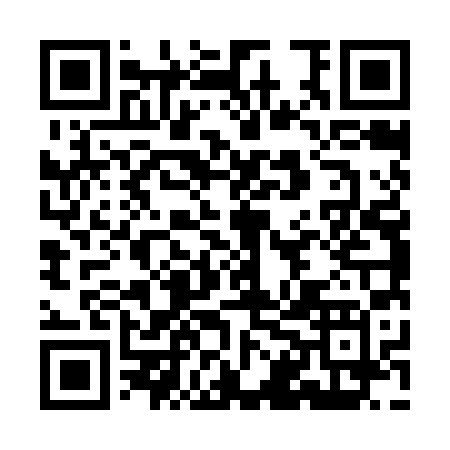 Prayer times for Badarmokam, BangladeshWed 1 May 2024 - Fri 31 May 2024High Latitude Method: NonePrayer Calculation Method: University of Islamic SciencesAsar Calculation Method: ShafiPrayer times provided by https://www.salahtimes.comDateDayFajrSunriseDhuhrAsrMaghribIsha1Wed4:025:2011:483:076:157:342Thu4:015:2011:483:076:167:343Fri4:015:1911:473:076:167:354Sat4:005:1911:473:066:167:355Sun3:595:1811:473:066:177:366Mon3:585:1811:473:066:177:367Tue3:585:1711:473:056:187:378Wed3:575:1711:473:056:187:389Thu3:565:1611:473:046:187:3810Fri3:565:1611:473:046:197:3911Sat3:555:1511:473:046:197:3912Sun3:545:1511:473:036:207:4013Mon3:545:1411:473:036:207:4114Tue3:535:1411:473:036:207:4115Wed3:525:1311:473:036:217:4216Thu3:525:1311:473:026:217:4217Fri3:515:1311:473:026:227:4318Sat3:515:1211:473:026:227:4419Sun3:505:1211:473:026:237:4420Mon3:505:1211:473:016:237:4521Tue3:495:1111:473:016:237:4522Wed3:495:1111:473:016:247:4623Thu3:495:1111:473:016:247:4624Fri3:485:1111:473:016:257:4725Sat3:485:1011:483:026:257:4826Sun3:475:1011:483:026:257:4827Mon3:475:1011:483:036:267:4928Tue3:475:1011:483:036:267:4929Wed3:475:1011:483:046:277:5030Thu3:465:0911:483:056:277:5031Fri3:465:0911:483:056:287:51